Język angielski – grupa 3-latkówDrodzy RodziceJak Państwo sobie radzicie z nauczaniem swoich dzieci? Jeśli znajdziecie chwilę czasu – napiszcie do mnie, zróbcie zdjęcie swojej pociechy pracującej z przygotowanymi kartami obrazkowymi. 
Dzisiejsze zajęcia zakończy kolorowanie obrazka – proszę o zrobienie zdjęcia i przesłanie do mnie na adres: aleksandra.kwasigroch@sp2naklo.plPrzesyłam kolejne słówka do wykorzystania w nadchodzącym tygodniu. Życzę przyjemności 
i wiele radości z zabaw z dzieckiem Zaczynamy! Moja rodzina – My familyDomowa zabawa z językiem angielskim1. Rodzic drukuje obrazki z członkami rodziny, pokazuje dziecku, nazywa i prosi o powtarzanie nazw. 2. Where is mummy?  Rodzic siada naprzeciwko dziecka, zadaje pytania i prosi o pokazanie właściwej karty.Where is mummy? (wymowa: łer is mami?) Gdzie jest mama?Where is daddy?  (wymowa: łer is dedi?)  Gdzie jest tata?Where is baby? 	(wymowa: łer is bejbi?) Gdzie jest dziecko?3. Rodzic rozkłada obrazki na dywanie. Gdy dziecko zamyka oczy - chowamy jeden obrazek – dziecko nazywa schowanego członka rodziny.4. Rodzic rozkłada obrazki na dywanie obrazkiem w dół. Dziecko losuje kartę i nazywa wylosowanego członka rodziny.5. Dajemy karty dziecku. Rodzic wypowiada nazwę członka rodziny – dziecko podnosi kartę do góry.6.  Stajemy razem z dzieckiem, nazywamy czynności i razem je wykonujemy (dzieci znają te nazwy, potrafią je pokazywać)jump	(wymowa: dżamp)	 - skaczrun	(wymowa: ran)	 - biegnijdance	(wymowa: dans)	 - tańczturn around	(wymowa: tyrn arałnd)  - obróć sięclap your hands (wymowa: klap jor hends)  - klaszcz w dłonieswim	(wymowa: słim)	 - pływaj6. Zabawy na papierze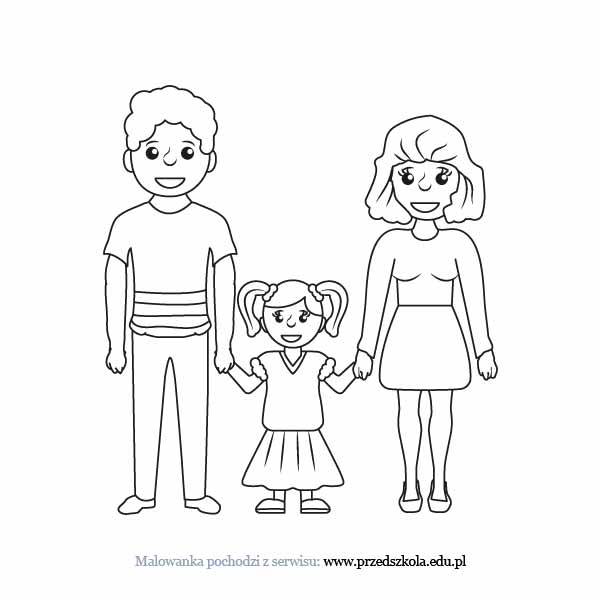 Drukujemy kartę z rodziną. Nazywamy członków rodziny i prosimy o wskazanie. Jeśli dziecko jest na to gotowe – prosimy, aby samodzielnie nazwało osoby na obrazku.Prosimy o pokolorowanie rodziny.Celem zabaw jest utrwalenia nazw członków rodziny oraz przypomnienie nazw czynności. Jeśli starczy czasu – można wykonywać zabawy, które przesłałam do Państwa wcześniej. Jeśli to możliwe – proszę o odesłanie do mnie zdjęć pokolorowanego obrazka, wspólnych zabaw z kartami obrazkowymi. POWODZENIA!Zabawy do wykorzystanie w wolnym czasiePozdrawiamAleksandra KwasigrochWYRAŻENIEWYMOWATŁUMACZENIE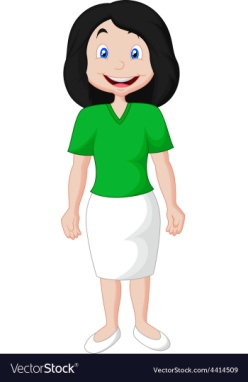 mummymamimama  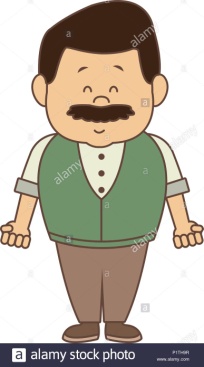 daddydeditata 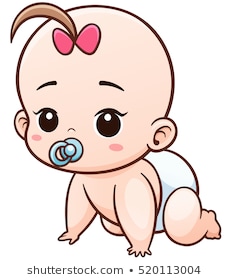 babybejbidziecko